Törbelerzunft UffikonTörbelerzunft Uffikon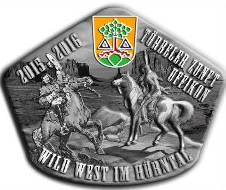 Fasnachtsprogramm 2016Fasnachtsprogramm 2016DatumVeranstaltungenBesammlung BesonderesMi  11.11.2015GV Törberlerzunft19.30 Uhr Rössli UffikonMi 02.12.2015Chlaushöck Törbelerzunft19.30 Uhr beim ZunftmeisterpaarSa 02.01.2016Maskenball Hürntalschränzer in Buchs20.30 Uhr Eintracht BuchsSa 09.01.201618. Biiserball Arche Dagmersellen19.30 Rössli UffikonSa 23.01.2015Fondueessen in Altishofen19.00 Uhr Rössli UffikonSo 24.01.2016Fasnachtsgottesdienst10.00 Uhr Kirche Uffikon Do 28.01.2016Einrichten MZH Uffikon19.00 Uhr EinsatzplanFr  29.01.2016Schulfasnacht in Buchs und Uffikon09.00 Uhr Schule BuchsFr  29.01.2016Einrichten MZH Uffikon19.00 UhrSa 30.01.2016Kinderfasnacht mit Zunftball 15.00 Uhr14.45 Uhr BesammlungSo 31.01.2016Umzug Elefantenzunft Roggliswil13:00 Besammlung Rössli UffikonMi 03.02.2016Altersfasnacht Uffikon11.30 Uhr Rest. Rössli UffikonMi 03.02.2016Fasnachtseinguggen im Schützenhaus Buchs19.30 UhrDo 04.02.2016Fasnacht in Luzern Umzug am Nachmittag10.00 Uhr Besammlung in UffikonDo 04.02.2016Oldi Ball Häpperezunft Kreuzmatthalle Dagmersellen 20.00 Uhr Rössli UffikonFr 05.02.2016Guggenmusik Ständli Zunftmeister12.00 Uhr Sep. EinladungSa 06.02.2016Umzug Häpperezunft Dagmersellen13.00 Uhr Besammlung Rössli Uffikon13.00 Uhr Besammlung Rössli UffikonSa 06.02.2016Gemeinsames Essen mit Zunftca. 20.00 Uhr  Rössli UffikonSa 06.02.2016Nach Absprache mit dem ZunftmeisterpaarUvgSo 07.02.2016Umzug Pfyfferzumft Altishofen12.30 Uhr Rössli UffikonSo 07.02.2016Gemeisames Essen Rest. Rössli Dagmersellenca. 20.00 UhrSo 07.02.2016Fasnacht Altishofen weiterführen MittagsprogrammFasnacht Altishofen weiterführen MittagsprogrammMo 08.02.2016  Altersheimbesuch in Dagmersellen9.45 Uhr in DagmersellenMo 08.02.2016  Mittagessen in Buchs Eintracht ca. 12.30 Uhr Mo 08.02.2016  Altersheimbesuch in Reiden14.00 UhrMo 08.02.2016  Beizenfasnacht19.00 Uhr Rössli UffikonDi 09.02.2016Umzug Fröschenzunft Triengen13.00 Uhr Rössli UffikonDi 09.02.2016Häppereverbrennen18.00 Uhr Rest. Löwen Dagmersellen18.00 Uhr Rest. Löwen DagmersellenDi 09.02.2016Pfyfferzunft Ball Altishofen20.00 ab DagmersellenDi 09.02.2016Uslompete ???????????????